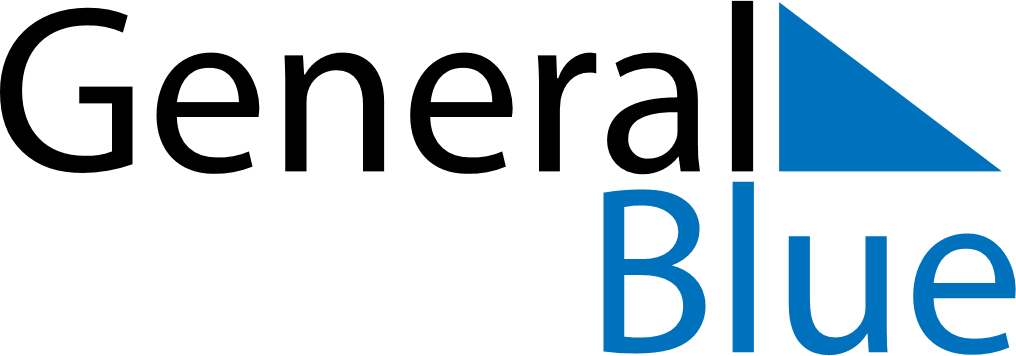 September 2083September 2083September 2083September 2083September 2083SundayMondayTuesdayWednesdayThursdayFridaySaturday123456789101112131415161718192021222324252627282930